РЕГЛАМЕНТ
проведения  дистанционного заключительного индивидуального этапакомандной олимпиады «Олимп-27» по ИСКУССТВУ (Мировая художественная культура)1. Общие положения1.1. Настоящий Регламент разработан в соответствии с Положением об Олимпиаде школьников «Олимп-27» (далее - Олимпиада) и конкретизирует порядок ее проведения. 1.2. Олимпиада по Искусству (Мировая художественная культура).проводится дистанционно.1.3. Дистанционный заключительный индивидуальный этап командной олимпиады «Олимпи-27» пройдет 29 апреля 2019г.  1.4. Олимпиада проходит в один этап в заочной форме с применением дистанционных образовательных технологий.1.5. Заключительный   этап командной олимпиады «Олимп-27» является индивидуальным и к участию приглашены призёры и победители I этапа, а также призёры и победители регионального этапа Всероссийской олимпиады школьников. 2. Проведение Олимпиады        2.1. Участники Олимпиады имеют право выполнять задания для того класса, в котором они обучаются, либо задания, предназначенные для учащихся старших классов.        2.2.  Все участники Заключительного этапа должны пройти процедуру регистрации на официальном портале Олимпиады, размещенном в сети Интернет по адресу: http://нашашкола27.рф/moodle/. 2.3. Доступ к материалам заочной олимпиады предоставляется с 10:00 до 21:00 по местному времени 29 апреля 2019г.  по ссылке http://нашашкола27.рф/moodle/ (заходить под логином и паролем использованном при регистрации на платформе).         2.4.  Во время проведения олимпиады доступ к ресурсам по подготовке будет закрыт. 2.5. Представленные на Олимпиаду индивидуальные работы оцениваются членами жюри в течение 7-ти дней с момента закрытия дистанционной заочной олимпиады.           2.6. Объявление результатов заключительного этапа осуществляется после окончания тура, в течение двух дней. Показ работ заключительного этапа не проводится. Апелляции на результаты проверки заключительного этапа не проводятся.2.7. Информация о победителях и призёрах будет размещена на странице Олимпиады по ссылке: http://olymp27.kco27.ru3. Порядок размещения решений олимпиадных заданий
3.1. Для выполнения задания необходимо в разделе «Задания краевой командной олимпиады» соответствующего предмета перейти по ярлыку .  У каждого задания свой ярлык. Далее, ознакомиться с содержанием задания. 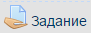 3.2.  Ответы на Задания вносятся в «Бланк ответов», который скачивается как файл в формате Word, и сохраняются. Размещение работ «Бланк ответов» - ярлык.Файлы с ответами могут быть в формате: pdf, *.jpg, png; работу можно отправить в сканированном варианте. Ограничение по размеру файла: 1Мб. 3.3. Ответы по дистанционной олимпиаде должны быть размещены не позднее 21:30 29 апреля 2019 г. ВНИМАНИЕ!  Ответы дистанционной олимпиады по Искусству (Мировой художественной культуре) после 21:30 приниматься не будут.